广西无界慈爱基金会专项审计报告2019年度博华审字【2020】第 148-30-1号目 录一、专项审计报告二、会计师事务所执业证书、营业执照复印件委托单位∶广西壮族自治区民政厅审计单位∶广西博华三合会计师事务所有限公司 联系电话 ∶0771-2100 935/965传真号码 ∶0771-2100 935'广西博华三合会计师事务所有限公司GuangXi BroadWay Certified Public Accountants Co.Ltd博华审字【2020】第148-30-1号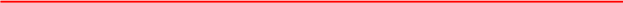 广 西 无 界 燕 爱 基 金 会2019  年 度 专 项 审 计 报 告广西无界慈爱基金会  ∶我们接受广西壮族自治区民政厅委托，对你基金会（以下简称基金会） 2019 年度财务收支情况进行专项审计。提供与专项审计有关的会计凭  证、账册、报表、其他相关资料以及这些资料的真实性、完整性由广西  无界慈爱基金会负责，我们的责任是在实施审计工作的基础上对广西无  界慈爱基金会 2019年度财务收支情况发表审计意见。我们的审计工作是根据《中国注册会计师审计准则》及我公司与广西 壮族自治区民政厅签订的政府采购合同进行的。在审计过程中，我们实 施了包括抽查会计记录、对相关资料进行审核、询问等我们认为必要的 审计程序。现将审计情况报告如下∶一、广西无界慈爱基金会基本情况广西无界慈爱基金会成立于 2016年5月27日，统一社会信用代码∶ 53450000MJN1448739   。于  2017年 12月15 日依法认定为慈善组织。登记 证书有效期为 2019年 9月 16 日 至  2023年 9月16 日。法定代表人∶王景 凡，原始基金为人民币 200.00 万元，主要经费来源为社会捐赠收入、其 他收入，属于非公募基金会，已登记为慈善组织。住所∶南宁市竹溪大道 88号南宁市中级法院 13栋  501号，业务主管单位∶广西壮族自治区民政 厅 。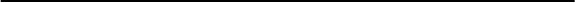 地址∶南宁市西乡塘区龙腾路80号台湾街·台北中心8楼 809 室邮编 ∶530003 联系电话 ∶0771-2100 935/965传真 ∶0771-2100 9353   网址∶http ∶/www.gxbhsh.com/业务范围∶开展地中海贫血、贫困、失学、留守、失依、重大疾 病、抚孤、助学、助困等多种慈善救助活动;慈善宣传交流与项目合 作 。经了解广西无界慈爱基金会无任何下属单位。二、审计工作主要依据（一）《中华人民共和国慈善法》（二）《基金会管理条例》（三）《关于慈善组织开展慈善活动年度支出和管理费用的规定》（四）《关于规范基金会行为的若干规定（试行）》（五）《民间非营利组织会计制度》（六）《中国注册会计师审计准则》（七）《基金会财务报表审计指引》（八）《慈善组织保值增值投资活动管理暂行办法》（九）《慈善组织公开募捐管理办法》三、审计情况（一）公益事业/慈善活动支出和管理费用情况1、接受捐赠情况、大额捐赠收入情况单位∶人民币元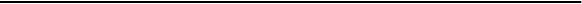 地址∶南宁市西乡塘区龙腾路 80号台湾街 ·台北中心8楼809室邮编 ∶530003联系电话 ∶0771-2100 935/965传真 ∶0771-2100 935    网址 ∶htp//www.gxbhsh.com/广西博华三合会计师事务所有限公司2、慈善活动支出和管理费用情况不具有公开募捐资格的慈善组织单位∶人民币元（二）业务活动开展情况1、本年度公益慈善项目开展情况本年度共开展了（6）项公益慈善项目，具体情况如下∶（1）项目名称∶“关爱地贫 ·重延生命”项目本年度是否为该项目开展了公开募捐∶是□ 否开展公开募捐的起始时间∶项目本年度收入∶人民币377，919.74 元项目本年度支出∶人民币473，895.36 元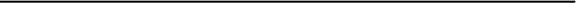 地址:南宁市西乡塘区龙腾路 80号台湾街 ·台北中心8楼 809室    邮 编 ∶530003联系电话 ∶0771-2100 935/965  传真 ∶0771-2100935    网址∶http ∶//www.gxbhsh.com/（2）项目名称∶世界因眼界而改变人生因远望而宽广"远望"项 目 本年度是否为该项目开展了公开募捐∶是□ 否开展公开募捐的起始时间∶项目本年度收入∶人民币 261， 000.00元项目本年度支出∶人民币146， 748.08元（3）项目名称∶"血液银行"项 目本年度是否为该项目开展了公开募捐∶是口否开展公开募捐的起始时间∶项目本年度收入∶人民币 28， 450.00元项目本年度支出∶人民币 26， 079.55元（4）项目名称∶"南丹水灾赈灾"项 目本年度是否为该项目开展了公开募捐∶是□ 否开展公开募捐的起始时间∶项目本年度收入∶人民币34，340.50元项目本年度支出∶人民币34，340.50元                  （5）项目名称∶“救助桂平脓毒性脑病儿童覃金瀛”项目本年度是否为该项目开展了公开募捐∶是口否开展公开募捐的起始时间∶项目本年度收入∶人民币20，000.00元项目本年度支出∶人民币30，000.00元（6）项目名称∶“爱心慈善活动”项目本年度是否为该项目开展了公开募捐∶是□ 否开展公开募捐的起始时间∶项目本年度收入∶人民币 58， 137.20元项目本年度支出∶人民币 58， 137.20元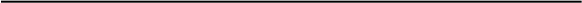 地址∶南宁市西乡塘区龙腾路80号台湾街 · 台北中心8楼 809室邮编 ∶530003联系电话 ∶0771-2100 935/965  传真 ∶0771-2100935    网址∶http/www.gxbhsh.com/2、重大公益慈善项目收支明细表单位∶人民币元3、重大公益慈善项目大额支付对象单位∶人民币元（三）投资理财1、委托理财                               2019年广西无界慈爱基金会无委托理财情况。2、投资收益                               2019年广西无界慈爱基金会无投资收益情况。（四）关联方1、基金会的关联方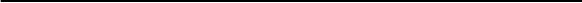 地址∶南宁市西乡塘区龙腾路80号台湾街· 台北中心8楼 809室邮编 ∶530003广西博华三合会计师事务所有限公司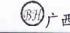 2、基金会与关联方交易无3、关联方未结算应收项目余额无4、关联方未结算预付项目余额 无5、关联方未结算应付项目余额无6、关联方未结算预收项目余额无（五）理事/负责人领取报酬情况1、理事/负责人情况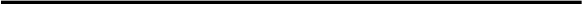 地址∶南宁市西乡塘区龙腾路 80号台湾街。台北中心、q 楼  80 宗 编.  <30002联系电话 ∶0771-2100 935 /965  传 真 ∶0771-2100935      网址∶http ∶//www.gxbhsh.com/2、监事情况（六）基金会参与社会房地产销售、实行购房补贴情况经了解，广西无界慈爱基金会无参与社会房地产销售、实行购房补贴 情况。（七）基金会参与其他商品销售情况经了解，广西无界慈爱基金会无参与其他商品销售情况。 （八）基金会保值增值投资活动情况广西无界慈爱基金会无保值增值投资活动情况。（九）基金会将本基金会名称直接用于或授权用于商业经营活动情况本次审计，未发现广西无界慈爱基金会存在将本基金会名称直接用于 或授权用于商业经营活动情况。（十）接受捐赠资金按规定开具公益事业捐赠票据情况广西无界慈爱基金会接受捐赠资金按规定开具公益事业捐赠票据情 况见下表∶单位∶人民币元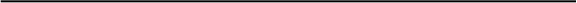 地址∶南宁市西乡塘区龙腾路80号台湾街 ·台北中心8楼809室邮编 ∶530003 联系电话∶0771-2100935/965传真 ∶0771-2100935   网址∶http:/www.gxbhsh.com/广西博华三合会计师事务所有限公司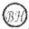 （十一）投资活动、重大项目决策执行民主决策情况广西无界感慈爱基金会在进行捐赠活动之前会召开基金会会议并形成 书面会议纪要。由参会人员讨论捐赠支出活动的具体事宜并在会议纪要上签 字 。（十二）对所属分支机构、代表机构、专项基金等的监管情况经了解，广西无界慈爱基金会无任何下属单位。（十三）厉行节约反对浪费和职务消费等情况本次审计，未发现广西无界慈爱基金会负责人存在利用职务进行消费的 情 况 。（十四）社会组织负责人遵守有关廉洁从业规定情况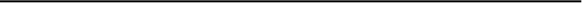 地址∶南宁市西乡塘区龙腾路 80号台湾街 · 台北中心8楼 809室邮编 ∶530003联系电话 ∶0771-2100 935/965传真 ∶0771-2100935    网址∶http://www.gxbhsh.com/本次审计，未发现广西无界慈爱基金会负责人有违反廉洁从业规定的情况。（十五）对以往审计中发现问题的整改情况无四、本次审计中发现的问题无五、审计建议无六、审计结论经审计，广西无界慈爱基金会财务收支情况基本符合《基金会管理条 例》《关于慈善组织开展慈善活动年度支出和管理费用的规定》及《关于 规范基金会行为的若干规定（试行）》的相关规定。附件 ∶1、本所营业执照复印件2、本所执业证书复印件3、本所注册会计师资格证书复印件广西博华三合会计师事务所有限公司中国注册会计师∶ 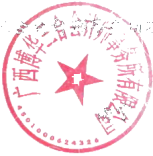 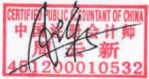 中 国 · 南字            中国注册会计师∶ 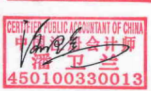 二O 二○年六月三十日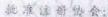 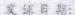 年  度  检  验  登  记Annual Renewal Registration本证书经检验合格，继续有效一年。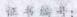 XyafCeriea 结451200i053广西壮族自治区注册会70527。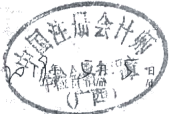 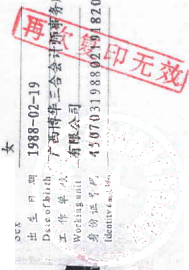 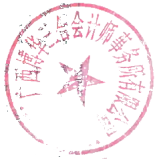 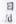 3sNIH9 aw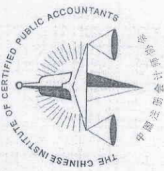 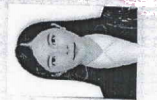 年 度 检 验 登 记Annual Renewal Registration本证书经检验合格，继续有效一年。 This certificate is valid for another year after    this rcnewal.证书编号∶      450100330013No.ofCeriticate北准注册协会∶广西壮族自治区注册会Authorized lnsiuteofCT饰协会        2019秀02 点01                          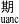 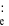 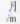 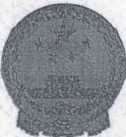 会 计 师 事 务 所执业证书名       称∶广西博华三合会计师事务所有限公司主任会计师∶周云新办公场所∶南宁市西乡塘区龙腾路80号台湾街.台北中心8楼809号组织形式∶有限责任会计师事务所编号 ∶45010033注册资本（出资额∶人民币50方元批准设立文号∶桂财会〔2005〕 46号批准设立日期;2005年9月6 日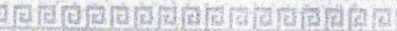 证书序号 ∶NO. 024788说   明《会计师事务所执业证书》是证明持有人经财政 部门依法审批，准予执行注册会计师法定业务的 凭证。2、《会计师事务所执业证书》记载事项发生变动的 应当向财政部门申请换发。3、《会计师事务所执业证书》不得伪造、涂改、出租、出借、转让。                                     4.会计师事务所终止，应当向财政部门交回《会计师事务所执业证书》。发    证    机    关    厅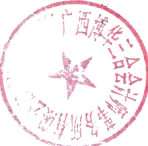 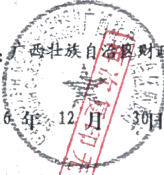 20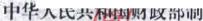 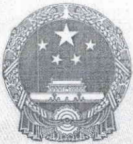 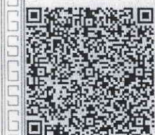 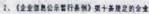 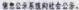 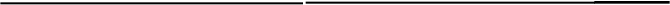 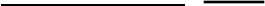 再次复印无效营业执照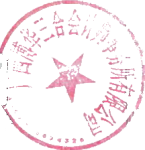 （副本）（1-1）统一社会信用代码91450102779125324G称广西博华三合会计师事务所有限公司型有限责任公司（自然人投资或控股）所南宁市西乡塘区龙腾路80号台湾街·台北中心8楼809号法定代表人周云新注 册 资 本 伍 拾 万 圆 整成立日期 2005年09月 13 日营 业 期 限 长 期经 营 范 围 审查企业会计报表，出具审计报告，验证企业资本，出具验资报告，办理企业合并、分立、清算事宜中的审计业务，出 具有关报告;基本建设年度决算审计，代理记帐，会计咨   询，税务咨询，管理咨询，会计培训，法律、法规规定的其 它业务。（依法须经批准的项目，经相关部门批准后方可开 展经营活动。）1、毫年1月1日蓬6月3日过企业信用饶急公示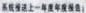 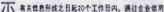 登  记  机  关J       年     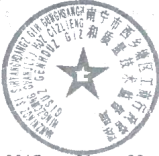 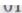 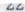 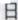 项目现金非现金合计一、本年度捐赠收入867,369.74867,369.74（一）来自境内的捐赠867,369.74867,369.74其中∶来自境内自然人的捐赠867,369.74867,369.74来自境内法人或者其他组织的捐赠（二）来自境外的捐赠其中∶来自境外自然人的捐赠来自境外法人或者其他组织的捐赠二、大额捐赠收入情况捐赠人本年捐赠额本年捐赠额用途现金非现金广西桂平凤凰矿业开发有限责任公司50,00.00地贫、远望等各种慈善公益活动南宁大容机电工程有限公司170,000.00地贫、远望等各种慈善公益活动王景凡50,000.00地贫、远望等各种慈善公益活动合计720,000.00项目金额上年末净资产2,，065,249.66本年度总支出863,835.69本年度用于慈善活动的支出769,200.69管理费用76,608.39其他支出18,026.61本年度用于慈善活动的支出占上一年末净资产的比例（占前 三年末净资产平均数的比例）37.24% （占前三年年末净资产平均 数的比例37.96%）本年度管理费用支出占本年支出的比例8.87%项目名称收入直接或委托其他组织资助给受益人的款物为提供慈善 服务和实施 慈善项目发 生的人员报酬、志愿者补贴和保险使用   房 屋 、 设 备 、物资发生 的相为管理慈善 项目发生的差旅、物流、 交通、会议、 培训、审计、评估等费用其他费用总计1."关爱地贫 ·重 延生命”项目377,919.7436,3250.0095,959.254,743.519,942.60473,895.362.世界因眼界而   改变人生因远望   而宽广“远望” 项目261,000.0033,150.0076,823.2012,387.8224,387.06146,748.08合   计638,919.74396,400.00172,782.45171,31.3334,329.66620,643.44项目名称大额支付对象支付金额占基金会年度公益总支出比例用途1."关爱地贫 · 重延生命”项目地贫儿童473,895.3661.61%地贫儿童干细胞移植手  术费、输血去铁补贴、 切脾手术费等2. 世界因眼   界而改变人生 因远望而宽广“远望”项目山区贫困儿童、贫困家庭146,748.0819.08%送物资及资助金、慰问 金合     计620,643.4480.69%关联方与基金会的关系王景凡基金会发起人序号姓名性别理事会职务任期起止时间本年度在慈善组织领取的报酬和补贴（人民币元 ）领取报 酬和补 贴事由是否为党政机关、 国有企事业单位退  （离）休干部退（离）休干部是否办理备案手续1王景凡男理事长2018-06-28 至2021-06-270无否否2吕海辉男副理事长2019-05-28 至2022-05-270无否否3陈文庆男理事2019-06-28 至2022-06-270无否否4陈浦涛男理事2017-11-20至2020-11-190无否否5陈坤铸男理事2019-05-28至2022-05-270无否否6雷一鸿男理事2019-05-28 至2022-05-270无否否于兴民男理事2019-05-28 至2022-05-270无否否8刘嫦女理事2019-05-28 至2022-05-270无否否9许大禄男秘书长2019-09-16至2022-09-1583,850.95工资否否序号姓名性别任期起止时间本年度在慈善组织领取的报酬和补贴（人民币元）领取报酬和补贴事由是否为党政机关、国有企事业单位退（离）休干部退（离）休干部是否办理备案手续1苏衍荣男2019112至2021-11-110无否否2李学超男2019-11-12 至2021-11-110无否否3罗建蓉女2019-11-12至2021-11-110无否否项目接受捐赠的金额是否开具公益事业捐赠票据票据号血液银行20,000.00是00624711覃金濒10,000.00是00624712覃金源0.000.0o是00624713血液银行4,600.00是00624716"世界因眼界而改变，人生因远望而宽广”项目1,600.00是00624717“世界因眼界而改变，人生因远望而宽广”项目3,00.00是00624718"世界因眼界而改变，人生因远望而宽广”项目6,400.00是00624720“关爱地贫 ·重延生命”项目6.353.74是00000021“关爱地贫 ·重延生命”项目100,00.00是0000009022“关爱地贫 ·重延生命”项目1,566.00是000000023公益事业70.0.00是00009024血液银行3,850.00是009025"世界因眼界而改变，人生因远望而宽广"项目“关爱地贫 ·重延生命”项目500,000.00是0026“关爱地贫 ·重延生命”项目20,00.00是0000009027公益事业30,000.00是009028公益事业50.000.00是o09029公益事业30,000.00是00oooo9030合计867.369.74obNTANs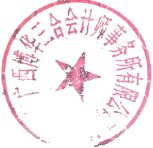 。一消馆诉测、否饥门料。叫够叫转铝弥兼、么勾荆斗世ST-60-96Auhoriinstir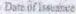 计师协会afCPsg始  发   205  换 发-236  0和